2017-18  FUTBOL SEZONUTEKİRDAĞ   U 12  LİGİ     TERTİP  KOMİTE     KARARLARIKarar Tarihi 	: 13.06.2018Karar No		: 02   1-)  U 12 Liginde  09 Haziran 2018  Tarihinde oynanan  amatör lig müsabakalarının neticelerinin aşağıdaki şekilde  tesciline ,	Tdağ Yılmaz spor 		H.Bolu Bld Gençlik ve spor 		1-4	Kazandere spor 		Tekirdağspor 			0-12	Tdağ Gençlik Hizm. Ve spor Muratlı Bld spor 			1-6		100 yıl spor		Hürriyet Yıldız Gençlik ve spor 	4-1	Karadeniz Gençlik spor 	Tdağ Spaşa Altınova spor		1-6	Tdağ İdman Yurdu spor	Sağlamtaş spor			9-0		2016 Aslan spor 		Çorlu spor			2-1	M.Ereğli Bld. Spor		Çorlu Fener spor			0-5	Çorlu Trakya Balkan spor 	Çorlu Yıldırım spor		1-4	Yeşiltepe spor		Çerkezgücü spor			3-2	Sağlık spor 		Çköy 1923 Gençlik spor 		2-7	Ergene Gücü Ulaşspor 	Fevzipaşaspor 			5-3	Tdağ Marmara spor 	Çorlu 59 Buçuk spor 		4-2		Saray Bld spor 		Kapaklıspor 			0-3	Kapaklı Kartalspor 	Kapaklı Site spor 		Komite Kararı ile Tehir 		2-) U 12 Liginde İl Disiplin Kuruluna sevk edilen sporcu, yönetici ve  antrenör bulunmamaktadır.3-)  Komite kararı ile ertelenen müsabakanın aşağıda belirtilen tarih, yer ve saatte oynanmasına kulüplere tebliğine,            Salı	Oy birliği ile karar verilmiştir.Zafer ÖGATLAR		Bülent KAYIN		Fahrettin İYEN			Bekir Ali ERENİl Temsilcisi		ASKF Temsilcisi		TÜFAD Temsilcisi		Gençlik Hiz. İl Müd.Tems.Dursun Ali YILMAZ		Mehmet SONSUZ		Mehmet GÖRGÜN	Zafer KARADAYITFFHGD Temsilcisi		Kulüp Temsilcisi		Kulüp Temsilcisi		Kulüp TemsilcisiSaray Sahası19:00U 12 ErtKapaklı Kartal sporKapaklı Site spor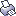 